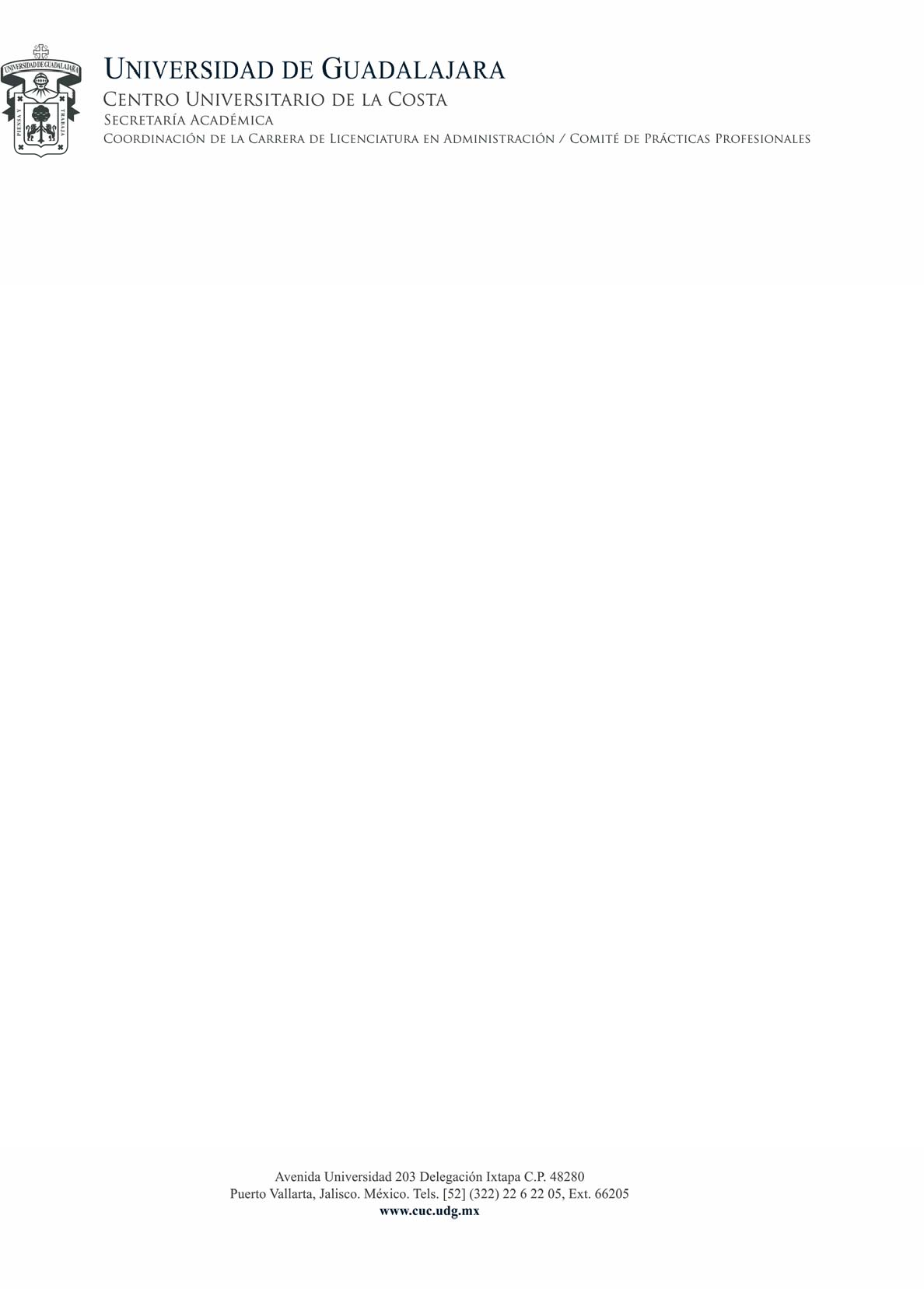 CUESTIONARIO PARA CONTESTAR POR EL PRACTICANTE LICENCIATURA EN ADMINISTRACIÓN¿De acuerdo con el programa de prácticas profesionales que actividades no pudo realizar?¿Por qué?¿Qué actividades extras realizo que no están contempladas en el programa?¿Por qué?¿Cuáles Materias de las que ha cursado se relacionan con las prácticas que realizó?¿Qué conocimientos teóricos le hicieron falta para realizar sus prácticas?¿Qué experiencia recibió al realizar estas prácticas?¿Por qué?¿Qué aspectos positivos encontró al realizar sus prácticas?¿Qué aspectos negativos encontró al realizar sus prácticas?Comentarios Finales/Sugerencias:Nombre del AlumnoNombre del Superior en la EmpresaCódigo de EstudianteNombre de la EmpresaHoras realizadasDepartamento de la empresa donde realizó sus prácticasNombre del Profesor Supervisor de la PrácticaNombre del Profesor Supervisor de la Práctica